NESC 499: Native Environmental Science Capstone ProjectNWIC Mission StatementThrough education, Northwest Indian College promotes 
Indigenous self-determination and knowledgeInstructor: TBD.Credits: 5 (Required) (up to 10 credits, 6-10 variable)

Course Prerequisites: CSOV 302, NESC 310Class Time: To be arranged between instructor and student.  The suggested meeting time is a scheduled once a week, hourly meeting.Grading: LetterCourse DescriptionThe capstone is the culminating project of the BSNES degree.  The final capstone project should demonstrate accomplishment in the program’s four program outcomes: Sense of Place, Relationality, Inquiry, and Communication. The project may take many forms, but the final product includes a written product and a public, oral presentation.  Course Outcomes:As a result of this course, students will (at the accomplished level)….demonstrate understanding of Native Environmental Science in theory and practicedisplay a clear Sense of Place display self-location in research design and deliverydemonstrate engagement with Indigenous Research Methodologydemonstrate clear, effective communication, through oral presentation, written, and graphical As the capstone is the culminating project of the BSNES degree, the course outcomes are directly linked to the program outcomes.  There are three products that are required for completion of the capstone credits.A written document that is completed and signed off on by advisor / committee.A public, oral presentation.  This is normally scheduled one week prior to graduation.A graphical document – for example, a poster, power-point, or video.Other products may be accepted for graphical document, but there is no substitute for written or oral presentation.As a result of this program, students will be able to demonstrate at the Accomplished Level:Sense of PlaceValue the interrelationships between people and the environmentGroup and apply concepts and methodologies to place RelationalityDemonstrate self-location within inquiry-based researchValue Relationality in the practice of Native Environmental ScienceEvaluate and interpret environmental laws, polices, and acquired rights, and advocate for inherent rights.InquiryUse Indigenous theories and methods to conduct inquiry-based research and evaluation that respond to the needs of Indigenous communities and serve to promote Indigenous self-determinationEvaluate and use appropriate technologies for inquiry-based research in support of restoration and revitalization of the environment.Evaluate and apply quantitative, qualitative, and mixed methodologies and concepts that include the synthesis of complex information. CommunicationCommunicate using oral, written, and graphical (visual) methods to support Indigenous self-determination.Communicate effectively to multiple audiences, including Indigenous communities, policy makers, scientific communities, and the general public.Required TextTBD.Overview and RationaleThis course is taken as thesis credits to allocate time for preparing your research proposal, conducting research and writing your capstone project.  Students are required to take 5 credits of capstone, however, students may take up to 10 credits to complete the project.  Credits 6 – 10 can be taken as variable credits and are counted toward electives. Important note: Students should have completed all or most of the option-specific required coursework prior to enrolling in NESC 499.  In the case of the ICO, students should have successfully completed NESC 305, Native Environmental Science Concentration Seminar.  Students in the ESO may need to complete other preparatory coursework as outlined in their degree plan.The final capstone project, must include the following cover-sheet and then submitted in digital format to the Faculty Advisor and Department Chair.
Capstone Title: Capstone subtitleStudent NameMonth, Year
A Capstone Project
Submitted in partial fulfillment of the
requirements for the degree of
Bachelor of Science – Native Environmental Science
At Northwest Indian College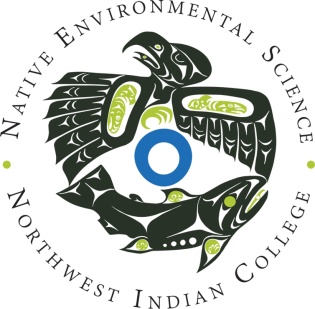 Committee Members:Committee Chair:	______________________________________________Committee Member:	______________________________________________Committee Member:	______________________________________________Committee Signatures:(The signatures below indicate that the Committee has approved this final version of the student's Capstone.)______________________________________________________________________________Committee Chair				Date______________________________________________________________________________Committee Member				Date______________________________________________________________________________Committee Member				Date